Муниципальное дошкольное образовательное учреждение  ЦРР Детский сад № 5 «Рябинка»г. Салехард 2017гПедагог: Васильева Наталья ВасильевнаПознавательно-исследовательский проект «Полезные штучки»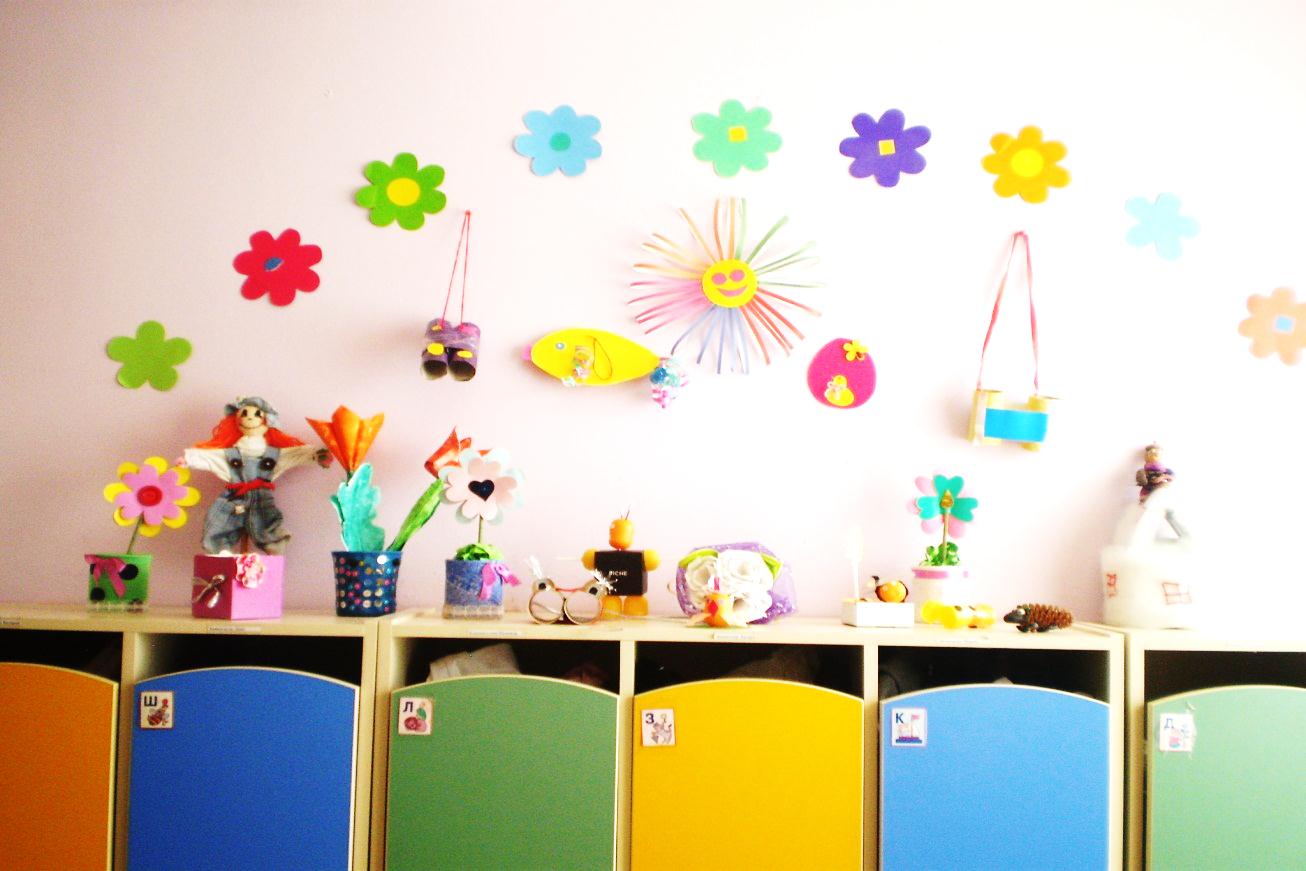 Тип проекта: Краткосрочный Место реализации: МАДОУ ЦРР – Детский сад № 5 «Рябинка»Участники проекта: Педагоги группы; воспитанники группы; родители воспитанников.Цель: организация деятельности воспитанников по ознакомлению с окружающим миром в форме партнерского взаимодействия со взрослыми, развертывающегося  как исследование вещей и явлений, доступное и привлекательное для детей.Актуальность:Мир, в котором мы живем, сложен, многогранен и изменчив. Люди - часть этого мира открывают все новые и новые объекты, явления и закономерности окружающей действительности. При этом каждый человек вращается в рамках сформировавшегося у него образа мира. Образ мира — это сложная целостная система знаний о человеке, о мире вообще, о других людях, о себе, о своей деятельности. В период дошкольного детства происходит зарождение первичного образа мира благодаря познавательной активности ребенка, имеющей свою специфику на каждом возрастном этапе. Развитие познавательного интереса к различным областям знаний и видам деятельности является одной из составляющих, как общего развития дошкольника, так и дальнейшем успешности его обучения в школе. Интерес дошкольника к окружающему миру, желание освоить все новое- основа формирования этого качества. На протяжении всего дошкольного детства наряду с игровой деятельностью огромное значение в развитии личности ребенка имеет познавательная деятельность, как процесс усвоения знаний, умений, навыков. Современному обществу нужны образованные люди, обладающим системным мышлением, которые могут самостоятельно  принимать решения в ситуации выбора, прогнозируя их возможные последствия. 	Как научить ребенка видеть проблемы, задавать вопросы, наблюдать, экспериментировать, способность искать новое, выдвигать гипотезы, делать умозаключения и выводы, классифицировать, давать определения и отстаивать свои идеи. Эти вопросы актуальны для современной образовательной практики.Задачи проекта:Поддерживать интерес дошкольников к окружающей среде, удовлетворять детскую любознательность, самостоятельность.Развивать  у детей познавательные способности (анализ, синтез, классификация, сравнение,обобщение).формирование умения задавать вопросы взрослым и сверстникам, устанавливать причинно – следственные связи, самостоятельно объяснять явления природы и поступки людей;развитие навыков наблюдательности, способности экспериментировать, принимать решения с опорой на свои знания и умения.Формировать опыт выполнения правил техники безопасности при проведении опытов и экспериментов.Этапы реализации проектаэтап– подготовительный (январь)Подбор методической, научно – популярной и художественной литературы. Создание развивающей среды, условий для реализации проекта, изучение методической литературы по теме, подбор и размещение экспонатов. Заинтересовать родителей в реализации проекта.этап – практический (февраль)Реализация основных видов деятельности по направлениям проекта.Презентация проекта «Полезные штучки» для родителей.этап– итоговый (март)Сбор и обработка методических и практических материалов, соотнесение прогнозируемых результатов с полученными, обобщение материалов проекта.Создание выставки – «Полезные штучки» (по итогам совместных детско-родительских творческих мастерских)Ожидаемый конечный результат реализации проекта:Проявляет устойчивый познавательный интерес к экспериментированию;Выдвигает гипотезы, предположения, способы их решения, широко пользуясь аргументацией и доказательствами;Планирует предстоящую деятельность; осознанно выбирает предметы и материалы для самостоятельной деятельности в соответствии с их качествами, свойствами и назначением;проявляет инициативу и самостоятельности в игре, общении, познавательно – исследовательской деятельности, конструировании, способность выбирать себе род занятий, участников по совместной деятельности.В диалоге с взрослыми поясняет ход деятельности, делает выводы.Проектно – исследовательская деятельность детей, педагогов и родителей по созданию «Полезные штучки» проходит в трех направлениях:в рамках непосредственно – образовательной деятельности, которая организуется  в форме занятий, целевых прогулок, экскурсий;в ходе в режимных моментов как в совместной деятельности взрослого и детей, так и самостоятельной деятельности дошкольников;в форме культурно - досуговой деятельности.Содержание проекта.Мероприятия Срок реализацииОтветственный Познавательно - исследовательский  проект «Полезные штучки»Январь - мартПедагоги группы1этапПодготовительно – проектировочный:- создание развивающей среды,- материально-техническое оснащение;-работа с методической литературой; -составление плана работы над проектом;Январь 2017г.Педагоги группы2этапПрактический – реализация проекта. Блок занятий по темам:- «Птицы», «Музыкальные инструменты», «Посуда», «Время» (изменяются). Мастер классы на 8 Марта, 23 февраля, д/р клуб «Полезные штучки».        2.      Блок игр и упражнений (варьируется):Словесные игры: «Посмотри на мир чужими глазами», «Отгадай - ка», «Составь рассказ, используя данную концовку», «Кто больше назовет предметов», «Так бывает или нет?», «Придумай и нарисуй как можно больше сюжетов на одну и ту же тему». «Найди рифму».Дидактические игры: «Четвертый лишний», «Найди пять отличий», «Разрезные картинки», «Угадай, что в мешочке?», «Лабиринт», «Чья тень?». -Игры музейного содержания: игры – развлечения, интеллектуально – творческие игры, игры по сюжету литературных произведений.3.    Блок развивающийИзготовление технологических карт опытов и экспериментов, изобретательная деятельность, аппликации, создание коллажей, схем, моделей; выполнение домашних заданий (нарисовать, вылепить, придумать свое название, загадку, сочинить сказку и т.д).       4.Взаимодействие с социальными структурами города.- занятия, экскурсия в усадьбу Ламбиных, мастер класс в усадьбе Ламбиных,  музыкальные встречи,  и др.Февраль - март 2017гПедагоги группыДетская библиотекаЭкскурсия в усадьбу Ламбиных3этапИтоговый – подведение результатов.- выставка детско-родительских творческих рисунков и поделок;- публикация опыта работы в СМИ, сайт детского сада и группы- проект «Полезные штучки» (может быть использован как опыт работы для других детских садов города и школы)май 2017 годаПедагоги группы